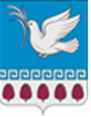 администрация мерчанского сельского поселения крымского районаПОСТАНОВЛЕНИЕот 10.08.2020	            № 69 село МерчанскоеОб исполнении бюджета Мерчанского сельского поселенияКрымского района за второй квартал 2020 годаВ соответствии со статьей 264.2 Бюджетного кодекса Российской Федерации, решением Совета Мерчанского сельского поселения Крымского района от 2 декабря 2014  года № 10 «Об утверждении Положения о бюджетном  процессе  в Мерчанском сельском поселении Крымского района», п о с т а н о в л я ю:1. Утвердить отчет об исполнении бюджета Мерчанского сельского поселения Крымского района за 2 квартал 2020 года по доходам в сумме 5616,1 тысяч рублей и по расходам в сумме 5703,2 тысяч рублей, и источникам внутреннего финансирования дефицита бюджета в сумме 87,1 тысячи рублей.2. Утвердить исполнение:1) бюджета Мерчанского сельского поселения Крымского района за 2 квартал 2020 года по поступлениям доходов; 2) бюджета Мерчанского сельского поселения Крымского  за 2 квартал 2020 года по разделам и подразделам классификации расходов бюджетов Российской Федерации; 3) источников внутреннего финансирования дефицита  бюджета Мерчанского сельского поселения Крымского района  за 2 квартал 2020 года. 3. Контроль за настоящим постановлением возложить на ведущего специалиста Мерчанского сельского поселения Крымского район (Шеину). 4. Настоящее постановление вступает в силу с момента его официального обнародования.Глава Мерчанского сельскогопоселения Крымского района 					   Е.В. ПрокопенкоИсполнение бюджета Мерчанского сельского поселения Крымского районаза  6 месяцев 2020 года по поступлениям доходовРаспределение расходов Мерчанского сельского поселения за 6 месяцев 2020 года по разделам и подразделам функциональной классификации расходов бюджетов Российской Федерации Источники  внутреннего финансирования дефицита бюджета Мерчанского сельского  поселения  Крымского  района за  6 месяцев  2020 годаПриложение № 1 к постановлению администрации Мерчанского сельского поселения Крымского  районаот 10.08.2020 № 69Наименование показателяКод строкиКод дохода по бюджетной классификацииУтвержденные бюджетные назначенияИсполненоНеисполненные назначения123456Доходы бюджета - всего010X12 707 000,005 616 132,057 090 867,95в том числе:НАЛОГОВЫЕ И НЕНАЛОГОВЫЕ ДОХОДЫ010000 100000000000000008 148 900,002 906 051,695 242 848,31НАЛОГИ НА ПРИБЫЛЬ, ДОХОДЫ010000 101000000000000004 160 000,001 806 281,292 353 718,71Налог на доходы физических лиц010000 101020000100001104 160 000,001 806 281,292 353 718,71Налог на доходы физических лиц с доходов, источником которых является налоговый агент, за исключением доходов, в отношении которых исчисление и уплата налога осуществляются в соответствии со статьями 227, 227.1 и 228 Налогового кодекса Российской Федерации010182 101020100100001104 127 000,001 802 880,202 324 119,80Налог на доходы физических лиц с доходов, полученных физическими лицами в соответствии со статьей 228 Налогового кодекса Российской Федерации010182 1010203001000011033 000,002 748,6930 251,31Налог на доходы физических лиц в виде фиксированных авансовых платежей с доходов, полученных физическими лицами, являющимися иностранными гражданами, осуществляющими трудовую деятельность по найму на основании патента в соответствии со статьей 227.1 Налогового кодекса Российской Федерации010182 101020400100001100,00652,400,00НАЛОГИ НА ТОВАРЫ (РАБОТЫ, УСЛУГИ), РЕАЛИЗУЕМЫЕ НА ТЕРРИТОРИИ РОССИЙСКОЙ ФЕДЕРАЦИИ010000 103000000000000001 880 900,00715 383,881 165 516,12Акцизы по подакцизным товарам (продукции), производимым на территории Российской Федерации010000 103020000100001101 880 900,00715 383,881 165 516,12Доходы от уплаты акцизов на дизельное топливо, подлежащие распределению между бюджетами субъектов Российской Федерации и местными бюджетами с учетом установленных дифференцированных нормативов отчислений в местные бюджеты010000 10302230010000110890 000,00338 935,14551 064,86Доходы от уплаты акцизов на дизельное топливо, подлежащие распределению между бюджетами субъектов Российской Федерации и местными бюджетами с учетом установленных дифференцированных нормативов отчислений в местные бюджеты (по нормативам, установленным Федеральным законом о федеральном бюджете в целях формирования дорожных фондов субъектов Российской Федерации)010100 10302231010000110890 000,00338 935,14551 064,86Доходы от уплаты акцизов на моторные масла для дизельных и (или) карбюраторных (инжекторных) двигателей, подлежащие распределению между бюджетами субъектов Российской Федерации и местными бюджетами с учетом установленных дифференцированных нормативов отчислений в местные бюджеты010000 103022400100001102 000,002 217,580,00Доходы от уплаты акцизов на моторные масла для дизельных и (или) карбюраторных (инжекторных) двигателей, подлежащие распределению между бюджетами субъектов Российской Федерации и местными бюджетами с учетом установленных дифференцированных нормативов отчислений в местные бюджеты (по нормативам, установленным Федеральным законом о федеральном бюджете в целях формирования дорожных фондов субъектов Российской Федерации)010100 103022410100001102 000,002 217,580,00Доходы от уплаты акцизов на автомобильный бензин, подлежащие распределению между бюджетами субъектов Российской Федерации и местными бюджетами с учетом установленных дифференцированных нормативов отчислений в местные бюджеты010000 10302250010000110988 900,00441 690,93547 209,07Доходы от уплаты акцизов на автомобильный бензин, подлежащие распределению между бюджетами субъектов Российской Федерации и местными бюджетами с учетом установленных дифференцированных нормативов отчислений в местные бюджеты (по нормативам, установленным Федеральным законом о федеральном бюджете в целях формирования дорожных фондов субъектов Российской Федерации)010100 10302251010000110988 900,00441 690,93547 209,07Доходы от уплаты акцизов на прямогонный бензин, подлежащие распределению между бюджетами субъектов Российской Федерации и местными бюджетами с учетом установленных дифференцированных нормативов отчислений в местные бюджеты010000 103022600100001100,00-67 459,770,00Доходы от уплаты акцизов на прямогонный бензин, подлежащие распределению между бюджетами субъектов Российской Федерации и местными бюджетами с учетом установленных дифференцированных нормативов отчислений в местные бюджеты (по нормативам, установленным Федеральным законом о федеральном бюджете в целях формирования дорожных фондов субъектов Российской Федерации)010100 103022610100001100,00-67 459,770,00НАЛОГИ НА СОВОКУПНЫЙ ДОХОД010000 1050000000000000013 000,0014 114,500,00Единый сельскохозяйственный налог010000 1050300001000011013 000,0014 114,500,00Единый сельскохозяйственный налог010182 1050301001000011013 000,0014 114,500,00НАЛОГИ НА ИМУЩЕСТВО010000 106000000000000001 900 000,00357 279,201 542 720,80Налог на имущество физических лиц010000 10601000000000110250 000,0018 160,25231 839,75Налог на имущество физических лиц, взимаемый по ставкам, применяемым к объектам налогообложения, расположенным в границах сельских поселений010182 10601030100000110250 000,0018 160,25231 839,75Земельный налог010000 106060000000001101 650 000,00339 118,951 310 881,05Земельный налог с организаций010000 10606030000000110380 000,00243 458,35136 541,65Земельный налог с организаций, обладающих земельным участком, расположенным в границах сельских поселений010182 10606033100000110380 000,00243 458,35136 541,65Земельный налог с физических лиц010000 106060400000001101 270 000,0095 660,601 174 339,40Земельный налог с физических лиц, обладающих земельным участком, расположенным в границах сельских поселений010182 106060431000001101 270 000,0095 660,601 174 339,40ДОХОДЫ ОТ ИСПОЛЬЗОВАНИЯ ИМУЩЕСТВА, НАХОДЯЩЕГОСЯ В ГОСУДАРСТВЕННОЙ И МУНИЦИПАЛЬНОЙ СОБСТВЕННОСТИ010000 11100000000000000195 000,0012 992,82182 007,18Доходы, получаемые в виде арендной либо иной платы за передачу в возмездное пользование государственного и муниципального имущества (за исключением имущества бюджетных и автономных учреждений, а также имущества государственных и муниципальных унитарных предприятий, в том числе казенных)010000 11105000000000120195 000,000,00195 000,00Доходы от сдачи в аренду имущества, находящегося в оперативном управлении органов государственной власти, органов местного самоуправления, государственных внебюджетных фондов и созданных ими учреждений (за исключением имущества бюджетных и автономных учреждений)010000 11105030000000120195 000,000,00195 000,00Доходы от сдачи в аренду имущества, находящегося в оперативном управлении органов управления сельских поселений и созданных ими учреждений (за исключением имущества муниципальных бюджетных и автономных учреждений)010992 11105035100000120195 000,000,00195 000,00Плата по соглашениям об установлении сервитута в отношении земельных участков, находящихся в государственной или муниципальной собственности010000 111053000000001200,0012 992,820,00Плата по соглашениям об установлении сервитута в отношении земельных участков после разграничения государственной собственности на землю010000 111053200000001200,0012 992,820,00Плата по соглашениям об установлении сервитута, заключенным органами местного самоуправления сельских поселений, государственными или муниципальными предприятиями либо государственными или муниципальными учреждениями в отношении земельных участков, находящихся в собственности сельских поселений010992 111053251000001200,0012 992,820,00БЕЗВОЗМЕЗДНЫЕ ПОСТУПЛЕНИЯ010000 200000000000000004 558 100,002 710 080,361 848 019,64БЕЗВОЗМЕЗДНЫЕ ПОСТУПЛЕНИЯ ОТ ДРУГИХ БЮДЖЕТОВ БЮДЖЕТНОЙ СИСТЕМЫ РОССИЙСКОЙ ФЕДЕРАЦИИ010000 202000000000000004 258 100,002 410 080,361 848 019,64Дотации бюджетам бюджетной системы Российской Федерации010000 202100000000001504 169 400,002 374 100,001 795 300,00Дотации на выравнивание бюджетной обеспеченности010000 202150010000001504 169 400,002 374 100,001 795 300,00Дотации бюджетам сельских поселений на выравнивание бюджетной обеспеченности из бюджета субъекта Российской Федерации010992 202150011000001504 169 400,002 374 100,001 795 300,00Субвенции бюджетам бюджетной системы Российской Федерации010000 2023000000000015088 700,0035 980,3652 719,64Субвенции местным бюджетам на выполнение передаваемых полномочий субъектов Российской Федерации010000 202300240000001503 800,000,003 800,00Субвенции бюджетам сельских поселений на выполнение передаваемых полномочий субъектов Российской Федерации010992 202300241000001503 800,000,003 800,00Субвенции бюджетам на осуществление первичного воинского учета на территориях, где отсутствуют военные комиссариаты010000 2023511800000015084 900,0035 980,3648 919,64Субвенции бюджетам сельских поселений на осуществление первичного воинского учета на территориях, где отсутствуют военные комиссариаты010992 2023511810000015084 900,0035 980,3648 919,64ПРОЧИЕ БЕЗВОЗМЕЗДНЫЕ ПОСТУПЛЕНИЯ010000 20700000000000000300 000,00300 000,000,00Прочие безвозмездные поступления в бюджеты сельских поселений010000 20705000100000150300 000,00300 000,000,00Прочие безвозмездные поступления в бюджеты сельских поселений010992 20705030100000150300 000,00300 000,000,00Приложение № 2 к постановлению администрации Мерчанского сельского поселения Крымского  районаот 10.08.2020 № 69Наименование показателяКод строкиКод расхода по бюджетной классификацииУтвержденные бюджетные назначенияИсполненоНеисполненные назначения123456Расходы бюджета - всего200X13 301 121,655 703 220,067 597 901,59в том числе:ОБЩЕГОСУДАРСТВЕННЫЕ ВОПРОСЫ200000 0100 0000000000 0004 347 800,001 779 220,372 568 579,63Функционирование высшего должностного лица субъекта Российской Федерации и муниципального образования200000 0102 0000000000 000612 000,00301 895,02310 104,98Обеспечение деятельности высшего органа исполнительной и представительной200000 0102 5000000000 000612 000,00301 895,02310 104,98Высшее должностное лицо200000 0102 5010000000 000612 000,00301 895,02310 104,98Расходы на обеспечение функций муниципальных органов200000 0102 5010000190 000612 000,00301 895,02310 104,98Расходы на выплаты персоналу в целях обеспечения выполнения функций государственными (муниципальными) органами, казенными учреждениями, органами управления государственными внебюджетными фондами200000 0102 5010000190 100612 000,00301 895,02310 104,98Расходы на выплаты персоналу государственных (муниципальных) органов200000 0102 5010000190 120612 000,00301 895,02310 104,98Фонд оплаты труда государственных (муниципальных) органов200992 0102 5010000190 121470 046,08231 870,20238 175,88Взносы по обязательному социальному страхованию на выплаты денежного содержания и иные выплаты работникам государственных (муниципальных) органов200992 0102 5010000190 129141 953,9270 024,8271 929,10Функционирование Правительства Российской Федерации, высших исполнительных органов государственной власти субъектов Российской Федерации, местных администраций200000 0104 0000000000 0003 333 800,001 357 167,201 976 632,80Обеспечение деятельности администрации муниципального образования200000 0104 5100000000 0003 330 000,001 357 167,201 972 832,80Обеспечение финансирования администрации муниципального образования200000 0104 5110000000 0003 330 000,001 357 167,201 972 832,80Расходы на обеспечение функций муниципальных органов200000 0104 5110000190 0003 330 000,001 357 167,201 972 832,80Расходы на выплаты персоналу в целях обеспечения выполнения функций государственными (муниципальными) органами, казенными учреждениями, органами управления государственными внебюджетными фондами200000 0104 5110000190 1002 738 280,871 102 047,821 636 233,05Расходы на выплаты персоналу государственных (муниципальных) органов200000 0104 5110000190 1202 738 280,871 102 047,821 636 233,05Фонд оплаты труда государственных (муниципальных) органов200992 0104 5110000190 1212 028 972,11833 846,751 195 125,36Иные выплаты персоналу государственных (муниципальных) органов, за исключением фонда оплаты труда200992 0104 5110000190 12290 000,000,0090 000,00Взносы по обязательному социальному страхованию на выплаты денежного содержания и иные выплаты работникам государственных (муниципальных) органов200992 0104 5110000190 129619 308,76268 201,07351 107,69Закупка товаров, работ и услуг для обеспечения государственных (муниципальных) нужд200000 0104 5110000190 200561 719,13254 840,73306 878,40Иные закупки товаров, работ и услуг для обеспечения государственных (муниципальных) нужд200000 0104 5110000190 240561 719,13254 840,73306 878,40Прочая закупка товаров, работ и услуг200992 0104 5110000190 244561 719,13254 840,73306 878,40Иные бюджетные ассигнования200000 0104 5110000190 80030 000,00278,6529 721,35Уплата налогов, сборов и иных платежей200000 0104 5110000190 85030 000,00278,6529 721,35Уплата налога на имущество организаций и земельного налога200992 0104 5110000190 8515 000,000,005 000,00Уплата прочих налогов, сборов200992 0104 5110000190 85210 000,000,0010 000,00Уплата иных платежей200992 0104 5110000190 85315 000,00278,6514 721,35Управление муниципальными финансами200000 0104 6700000000 0003 800,000,003 800,00Поддержка устойчивого исполнения местных бюджетов200000 0104 6730000000 0003 800,000,003 800,00Осуществление отдельных полномочий Краснодарского края на образование и организацию деятельности административных комиссий200000 0104 6730060190 0003 800,000,003 800,00Закупка товаров, работ и услуг для обеспечения государственных (муниципальных) нужд200000 0104 6730060190 2003 800,000,003 800,00Иные закупки товаров, работ и услуг для обеспечения государственных (муниципальных) нужд200000 0104 6730060190 2403 800,000,003 800,00Прочая закупка товаров, работ и услуг200992 0104 6730060190 2443 800,000,003 800,00Резервные фонды200000 0111 0000000000 00010 000,000,0010 000,00Обеспечение деятельности администрации муниципального образования200000 0111 5100000000 00010 000,000,0010 000,00Финансовое обеспечение непредвиденных расходов200000 0111 5130000000 00010 000,000,0010 000,00Резервные фонды органов исполнительной власти муниципальных образований200000 0111 5130020590 00010 000,000,0010 000,00Иные бюджетные ассигнования200000 0111 5130020590 80010 000,000,0010 000,00Резервные средства200992 0111 5130020590 87010 000,000,0010 000,00Другие общегосударственные вопросы200000 0113 0000000000 000392 000,00120 158,15271 841,85Муниципальная программа Крымского района "Муниципальная политика и развитие гражданского общества"200000 0113 1600000000 00052 000,0010 044,0041 956,00Совершенствование механизмов управления развитием поселений Крымского района200000 0113 1620000000 00052 000,0010 044,0041 956,00Создание условий для эффективной реализации государственной политики в области кадрового обеспечения органов управления в Крымском районе200000 0113 1620200000 00052 000,0010 044,0041 956,00Реализация мероприятий поддержки и развития ТОСов200000 0113 1620210030 00039 000,007 500,0031 500,00Социальное обеспечение и иные выплаты населению200000 0113 1620210030 30039 000,007 500,0031 500,00Иные выплаты населению200992 0113 1620210030 36039 000,007 500,0031 500,00Мероприятия кадрового обеспечения органов управления в Краснодарском крае200000 0113 1620210090 00010 000,000,0010 000,00Закупка товаров, работ и услуг для обеспечения государственных (муниципальных) нужд200000 0113 1620210090 20010 000,000,0010 000,00Иные закупки товаров, работ и услуг для обеспечения государственных (муниципальных) нужд200000 0113 1620210090 24010 000,000,0010 000,00Прочая закупка товаров, работ и услуг200992 0113 1620210090 24410 000,000,0010 000,00Оплата членских взносов в Ассоциацию муниципальных образований200000 0113 1620210920 0003 000,002 544,00456,00Иные бюджетные ассигнования200000 0113 1620210920 8003 000,002 544,00456,00Уплата налогов, сборов и иных платежей200000 0113 1620210920 8503 000,002 544,00456,00Уплата иных платежей200992 0113 1620210920 8533 000,002 544,00456,00Муниципальная программа Крымского района "Информационное общество Крымского района"200000 0113 2300000000 000189 000,0075 200,65113 799,35Информатизация администрации муниципального образования Крымский район, повышение качества предоставления государственных и муниципальных услуг, в том числе на базе многофункциональных центров предоставления услуг200000 0113 2320000000 000189 000,0075 200,65113 799,35Развитие технической и технологической основы становления информационного общества в Крымском районе200000 0113 2320100000 000189 000,0075 200,65113 799,35Мероприятия по информатизации администрации МО Крымский район200000 0113 2320110130 000189 000,0075 200,65113 799,35Закупка товаров, работ и услуг для обеспечения государственных (муниципальных) нужд200000 0113 2320110130 200189 000,0075 200,65113 799,35Иные закупки товаров, работ и услуг для обеспечения государственных (муниципальных) нужд200000 0113 2320110130 240189 000,0075 200,65113 799,35Прочая закупка товаров, работ и услуг200992 0113 2320110130 244189 000,0075 200,65113 799,35Обеспечение деятельности администрации муниципального образования200000 0113 5100000000 000111 000,0034 913,5076 086,50Реализация муниципальных функций, связанных с муниципальным управлением200000 0113 5140000000 000111 000,0034 913,5076 086,50Прочие обязательства муниципального образования200000 0113 5140029010 000111 000,0034 913,5076 086,50Закупка товаров, работ и услуг для обеспечения государственных (муниципальных) нужд200000 0113 5140029010 200111 000,0034 913,5076 086,50Иные закупки товаров, работ и услуг для обеспечения государственных (муниципальных) нужд200000 0113 5140029010 240111 000,0034 913,5076 086,50Прочая закупка товаров, работ и услуг200992 0113 5140029010 244111 000,0034 913,5076 086,50Управление имуществом муниципального образования200000 0113 5200000000 00040 000,000,0040 000,00Мероприятия в рамках управления имуществом Крымского района200000 0113 5210000000 00040 000,000,0040 000,00Мероприятия в рамках регулирования прав собственности объектов муниципального имущества Крымского района200000 0113 5210200000 00040 000,000,0040 000,00Оценка недвижимости, признание прав и регулирование отношений по государственной и муниципальной собственности200000 0113 5210220310 00040 000,000,0040 000,00Закупка товаров, работ и услуг для обеспечения государственных (муниципальных) нужд200000 0113 5210220310 20040 000,000,0040 000,00Иные закупки товаров, работ и услуг для обеспечения государственных (муниципальных) нужд200000 0113 5210220310 24040 000,000,0040 000,00Прочая закупка товаров, работ и услуг200992 0113 5210220310 24440 000,000,0040 000,00НАЦИОНАЛЬНАЯ ОБОРОНА200000 0200 0000000000 00084 900,0035 980,3648 919,64Мобилизационная и вневойсковая подготовка200000 0203 0000000000 00084 900,0035 980,3648 919,64Управление муниципальными финансами200000 0203 6700000000 00084 900,0035 980,3648 919,64Поддержка устойчивого исполнения местных бюджетов200000 0203 6730000000 00084 900,0035 980,3648 919,64Осуществление первичного воинского учета на территориях, где отсутствуют военные комиссариаты200000 0203 6730051180 00084 900,0035 980,3648 919,64Расходы на выплаты персоналу в целях обеспечения выполнения функций государственными (муниципальными) органами, казенными учреждениями, органами управления государственными внебюджетными фондами200000 0203 6730051180 10084 900,0035 980,3648 919,64Расходы на выплаты персоналу государственных (муниципальных) органов200000 0203 6730051180 12084 900,0035 980,3648 919,64Фонд оплаты труда государственных (муниципальных) органов200992 0203 6730051180 12165 207,3726 088,8039 118,57Взносы по обязательному социальному страхованию на выплаты денежного содержания и иные выплаты работникам государственных (муниципальных) органов200992 0203 6730051180 12919 692,639 891,569 801,07НАЦИОНАЛЬНАЯ БЕЗОПАСНОСТЬ И ПРАВООХРАНИТЕЛЬНАЯ ДЕЯТЕЛЬНОСТЬ200000 0300 0000000000 000550 000,00242 340,50307 659,50Защита населения и территории от чрезвычайных ситуаций природного и техногенного характера, гражданская оборона200000 0309 0000000000 000500 000,00223 640,50276 359,50Муниципальная программа Крымского района "Обеспечение безопасности населения"200000 0309 0900000000 000500 000,00223 640,50276 359,50Мероприятия по предупреждению и ликвидации чрезвычайных ситуаций, стихийных бедствий и их последствий200000 0309 0910000000 000500 000,00223 640,50276 359,50Обеспечение эффективного функционирования системы управления силами и средствами гражданской обороны, защиты населения и территории от чрезвычайных ситуаций, обеспечение пожарной безопасности200000 0309 0910100000 000500 000,00223 640,50276 359,50Мероприятия по предупреждению и ликвидации чрезвычайных ситуаций, стихийных бедствий и их последствий200000 0309 0910110540 000500 000,00223 640,50276 359,50Закупка товаров, работ и услуг для обеспечения государственных (муниципальных) нужд200000 0309 0910110540 200500 000,00223 640,50276 359,50Иные закупки товаров, работ и услуг для обеспечения государственных (муниципальных) нужд200000 0309 0910110540 240500 000,00223 640,50276 359,50Прочая закупка товаров, работ и услуг200992 0309 0910110540 244500 000,00223 640,50276 359,50Другие вопросы в области национальной безопасности и правоохранительной деятельности200000 0314 0000000000 00050 000,0018 700,0031 300,00Муниципальная программа Крымского района "Обеспечение безопасности населения"200000 0314 0900000000 00045 000,0018 700,0026 300,00Пожарная безопасность200000 0314 0920000000 00025 000,0018 700,006 300,00Финансовое обеспечение мероприятий по совершенствованию противопожарной защиты200000 0314 0920100000 00025 000,0018 700,006 300,00Мероприятия по пожарной безопасности200000 0314 0920110280 00025 000,0018 700,006 300,00Закупка товаров, работ и услуг для обеспечения государственных (муниципальных) нужд200000 0314 0920110280 20025 000,0018 700,006 300,00Иные закупки товаров, работ и услуг для обеспечения государственных (муниципальных) нужд200000 0314 0920110280 24025 000,0018 700,006 300,00Прочая закупка товаров, работ и услуг200992 0314 0920110280 24425 000,0018 700,006 300,00Укрепление правопорядка, профилактики правонарушений, усиление борьбы с преступностью в Крымском районе200000 0314 0940000000 00010 000,000,0010 000,00Повышение эффктивности мер, направленных на обеспечение общественной безопасности, укреплению правопорядка и профилактики нарушений200000 0314 0940100000 00010 000,000,0010 000,00Мероприятия по укреплению правопорядка, профилактика правонарушений, усиление борьбы с преступностью200000 0314 0940109560 00010 000,000,0010 000,00Закупка товаров, работ и услуг для обеспечения государственных (муниципальных) нужд200000 0314 0940109560 20010 000,000,0010 000,00Иные закупки товаров, работ и услуг для обеспечения государственных (муниципальных) нужд200000 0314 0940109560 24010 000,000,0010 000,00Прочая закупка товаров, работ и услуг200992 0314 0940109560 24410 000,000,0010 000,00Профилактика терроризма и экстремизма в Крымском районе200000 0314 0950000000 00010 000,000,0010 000,00Повышение инженерно-технической защищенности социально-значимых объектов, а также информационно-пропагандистское сопровождение антитеррористической деятельности на территории района200000 0314 0950100000 00010 000,000,0010 000,00Мероприятия по профилактике терроризма и экстремизма200000 0314 0950110110 00010 000,000,0010 000,00Закупка товаров, работ и услуг для обеспечения государственных (муниципальных) нужд200000 0314 0950110110 20010 000,000,0010 000,00Иные закупки товаров, работ и услуг для обеспечения государственных (муниципальных) нужд200000 0314 0950110110 24010 000,000,0010 000,00Прочая закупка товаров, работ и услуг200992 0314 0950110110 24410 000,000,0010 000,00Муниципальная программа муниципального образования Крымский район "Противодействие коррупции в муниципальном образовании Крымский район"200000 0314 2600000000 0005 000,000,005 000,00Противодействие коррупции в Крымском район200000 0314 2610000000 0005 000,000,005 000,00Осуществление мероприятий по повышению эффективности системы противодействия коррупции в Крымском районе200000 0314 2610100000 0005 000,000,005 000,00Проведение социологических исследований для осуществления мониторинга восприятия уровня коррупции в Крымском районе200000 0314 2610109160 0005 000,000,005 000,00Закупка товаров, работ и услуг для обеспечения государственных (муниципальных) нужд200000 0314 2610109160 2005 000,000,005 000,00Иные закупки товаров, работ и услуг для обеспечения государственных (муниципальных) нужд200000 0314 2610109160 2405 000,000,005 000,00Прочая закупка товаров, работ и услуг200992 0314 2610109160 2445 000,000,005 000,00НАЦИОНАЛЬНАЯ ЭКОНОМИКА200000 0400 0000000000 0001 885 900,00457 197,801 428 702,20Дорожное хозяйство (дорожные фонды)200000 0409 0000000000 0001 880 900,00457 197,801 423 702,20Муниципальная программа муниципального образования Крымский район "Комплексное и устойчивое развитие Крымского района в сфере строительства, архитектуры и дорожного хозяйства"200000 0409 0600000000 0001 880 900,00457 197,801 423 702,20Ремонт и содержание автомобильных дорог местного значения200000 0409 0620000000 0001 880 900,00457 197,801 423 702,20Финансовое обеспечение мероприятий по увеличению протяженности и содержанию автомобильных дорог местного значения200000 0409 0620100000 0001 880 900,00457 197,801 423 702,20Мероприятия в области дорожного хозяйства200000 0409 0620110340 0001 880 900,00457 197,801 423 702,20Закупка товаров, работ и услуг для обеспечения государственных (муниципальных) нужд200000 0409 0620110340 2001 880 900,00457 197,801 423 702,20Иные закупки товаров, работ и услуг для обеспечения государственных (муниципальных) нужд200000 0409 0620110340 2401 880 900,00457 197,801 423 702,20Прочая закупка товаров, работ и услуг200992 0409 0620110340 2441 880 900,00457 197,801 423 702,20Другие вопросы в области национальной экономики200000 0412 0000000000 0005 000,000,005 000,00Муниципальная программа Крымского района "Экономическое развитие и инновационная экономика"200000 0412 1400000000 0005 000,000,005 000,00Муниципальная поддержка малого и среднего предпринимательства в Крымском районе200000 0412 1410000000 0005 000,000,005 000,00Развитие системы финансовой поддержки субъектов малого и среднего предпринимательства200000 0412 1410100000 0005 000,000,005 000,00Развитие субъектов малого и среднего предпринимательства200000 0412 1410110040 0005 000,000,005 000,00Закупка товаров, работ и услуг для обеспечения государственных (муниципальных) нужд200000 0412 1410110040 2005 000,000,005 000,00Иные закупки товаров, работ и услуг для обеспечения государственных (муниципальных) нужд200000 0412 1410110040 2405 000,000,005 000,00Прочая закупка товаров, работ и услуг200992 0412 1410110040 2445 000,000,005 000,00ЖИЛИЩНО-КОММУНАЛЬНОЕ ХОЗЯЙСТВО200000 0500 0000000000 0001 399 521,65921 212,88478 308,77Коммунальное хозяйство200000 0502 0000000000 000195 000,000,00195 000,00Муниципальная программа Крымского района «Развитие жилищно-коммунального хозяйства»200000 0502 1300000000 000195 000,000,00195 000,00Развитие водоснабжения200000 0502 1310000000 000195 000,000,00195 000,00Проведение комплекса мероприятий по модернизации, строительству, реконструкции и ремонту объектов водоснабжения200000 0502 1310100000 000195 000,000,00195 000,00Поддержка коммунального хозяйства200000 0502 1310110770 000195 000,000,00195 000,00Закупка товаров, работ и услуг для обеспечения государственных (муниципальных) нужд200000 0502 1310110770 200195 000,000,00195 000,00Иные закупки товаров, работ и услуг для обеспечения государственных (муниципальных) нужд200000 0502 1310110770 240195 000,000,00195 000,00Прочая закупка товаров, работ и услуг200992 0502 1310110770 244195 000,000,00195 000,00Благоустройство200000 0503 0000000000 0001 154 521,65871 212,88283 308,77Муниципальная программа Крымского района «Социально-экономическое и территориальное развитие поселений Крымского района»200000 0503 1900000000 0001 154 521,65871 212,88283 308,77Благоустройство территорий поселений Крымского района200000 0503 1920000000 0001 154 521,65871 212,88283 308,77Повышение уровня благоустройства населенных пунктов поселений Крымского района200000 0503 1920100000 0001 154 521,65871 212,88283 308,77Мероприятия по уличному освещению200000 0503 1920110370 000128 565,6572 014,5056 551,15Закупка товаров, работ и услуг для обеспечения государственных (муниципальных) нужд200000 0503 1920110370 200128 565,6572 014,5056 551,15Иные закупки товаров, работ и услуг для обеспечения государственных (муниципальных) нужд200000 0503 1920110370 240128 565,6572 014,5056 551,15Прочая закупка товаров, работ и услуг200992 0503 1920110370 244128 565,6572 014,5056 551,15Мероприятия по озеленению территории поселения200000 0503 1920110380 000140 000,0029 930,38110 069,62Закупка товаров, работ и услуг для обеспечения государственных (муниципальных) нужд200000 0503 1920110380 200140 000,0029 930,38110 069,62Иные закупки товаров, работ и услуг для обеспечения государственных (муниципальных) нужд200000 0503 1920110380 240140 000,0029 930,38110 069,62Прочая закупка товаров, работ и услуг200992 0503 1920110380 244140 000,0029 930,38110 069,62Прочее благоустройство200000 0503 1920110390 000885 956,00769 268,00116 688,00Закупка товаров, работ и услуг для обеспечения государственных (муниципальных) нужд200000 0503 1920110390 200885 956,00769 268,00116 688,00Иные закупки товаров, работ и услуг для обеспечения государственных (муниципальных) нужд200000 0503 1920110390 240885 956,00769 268,00116 688,00Прочая закупка товаров, работ и услуг200992 0503 1920110390 244885 956,00769 268,00116 688,00Другие вопросы в области жилищно-коммунального хозяйства200000 0505 0000000000 00050 000,0050 000,000,00Управление имуществом муниципального образования200000 0505 5200000000 00050 000,0050 000,000,00Взнос муниципальгных образований в уставный капитал200000 0505 5200011480 00050 000,0050 000,000,00Капитальные вложения в объекты государственной (муниципальной) собственности200000 0505 5200011480 40050 000,0050 000,000,00Бюджетные инвестиции иным юридическим лицам200000 0505 5200011480 45050 000,0050 000,000,00Бюджетные инвестиции иным юридическим лицам, за исключением бюджетных инвестиций в объекты капитального строительства200992 0505 5200011480 45250 000,0050 000,000,00ОБРАЗОВАНИЕ200000 0700 0000000000 00030 000,000,0030 000,00Молодежная политика200000 0707 0000000000 00030 000,000,0030 000,00Муниципальная программа Крымского района "Молодежь Крымского района"200000 0707 1500000000 00030 000,000,0030 000,00Реализация мероприятий муниципальной программы "Молодежь Крымского района"200000 0707 1510000000 00030 000,000,0030 000,00Формирование системы ценностей, предусматривающее создание условий для воспитания и развития молодежи200000 0707 1510100000 00030 000,000,0030 000,00Мероприятия по работе с молодежью200000 0707 1510110900 00030 000,000,0030 000,00Закупка товаров, работ и услуг для обеспечения государственных (муниципальных) нужд200000 0707 1510110900 20030 000,000,0030 000,00Иные закупки товаров, работ и услуг для обеспечения государственных (муниципальных) нужд200000 0707 1510110900 24030 000,000,0030 000,00Прочая закупка товаров, работ и услуг200992 0707 1510110900 24430 000,000,0030 000,00КУЛЬТУРА, КИНЕМАТОГРАФИЯ200000 0800 0000000000 0004 803 000,002 213 600,262 589 399,74Культура200000 0801 0000000000 0004 803 000,002 213 600,262 589 399,74Муниципальная программа муниципального образования Крымский район "Развитие культуры"200000 0801 1000000000 0004 803 000,002 213 600,262 589 399,74Культура Крымского района200000 0801 1010000000 000190 000,0046 000,00144 000,00Мероприятия по культуре Крымского района200000 0801 1010100000 000190 000,0046 000,00144 000,00Реализация мероприятий в области культуры200000 0801 1010109810 000160 000,0046 000,00114 000,00Закупка товаров, работ и услуг для обеспечения государственных (муниципальных) нужд200000 0801 1010109810 200160 000,0046 000,00114 000,00Иные закупки товаров, работ и услуг для обеспечения государственных (муниципальных) нужд200000 0801 1010109810 240160 000,0046 000,00114 000,00Прочая закупка товаров, работ и услуг200992 0801 1010109810 244160 000,0046 000,00114 000,00Воссоздание объектов культурного наследия культового назначения (памятников истории и культуры) народов Российской Федерации, расположенных на территории района200000 0801 1010110290 00030 000,000,0030 000,00Закупка товаров, работ и услуг для обеспечения государственных (муниципальных) нужд200000 0801 1010110290 20030 000,000,0030 000,00Иные закупки товаров, работ и услуг для обеспечения государственных (муниципальных) нужд200000 0801 1010110290 24030 000,000,0030 000,00Прочая закупка товаров, работ и услуг200992 0801 1010110290 24430 000,000,0030 000,00Совершенствование деятельности муниципальных учреждений отрасли "Культура, искусство и кинематография200000 0801 1020000000 0004 181 000,001 945 128,732 235 871,27Расходы на обеспечение деятельности (оказание услуг) муниципальных учреждений200000 0801 1020200590 0004 181 000,001 945 128,732 235 871,27Расходы на выплаты персоналу в целях обеспечения выполнения функций государственными (муниципальными) органами, казенными учреждениями, органами управления государственными внебюджетными фондами200000 0801 1020200590 1003 645 000,001 823 613,211 821 386,79Расходы на выплаты персоналу казенных учреждений200000 0801 1020200590 1103 645 000,001 823 613,211 821 386,79Фонд оплаты труда учреждений200992 0801 1020200590 1112 799 222,331 264 805,621 534 416,71Иные выплаты персоналу учреждений, за исключением фонда оплаты труда200992 0801 1020200590 112316,6716,67300,00Взносы по обязательному социальному страхованию на выплаты по оплате труда работников и иные выплаты работникам учреждений200992 0801 1020200590 119845 461,00558 790,92286 670,08Закупка товаров, работ и услуг для обеспечения государственных (муниципальных) нужд200000 0801 1020200590 200521 000,00120 586,45400 413,55Иные закупки товаров, работ и услуг для обеспечения государственных (муниципальных) нужд200000 0801 1020200590 240521 000,00120 586,45400 413,55Прочая закупка товаров, работ и услуг200992 0801 1020200590 244521 000,00120 586,45400 413,55Иные бюджетные ассигнования200000 0801 1020200590 80015 000,00929,0714 070,93Уплата налогов, сборов и иных платежей200000 0801 1020200590 85015 000,00929,0714 070,93Уплата иных платежей200992 0801 1020200590 85315 000,00929,0714 070,93Совершенствование деятельности муниципальных учреждений по организации библиотечного обслуживания населения200000 0801 1030000000 000432 000,00222 471,53209 528,47Совершенствование деятельности муниципальных учреждений по организации библиотечного обслуживания населения200000 0801 1030300000 000432 000,00222 471,53209 528,47Расходы на обеспечение деятельности (оказание услуг) муниципальных учреждений200000 0801 1030300590 000432 000,00222 471,53209 528,47Расходы на выплаты персоналу в целях обеспечения выполнения функций государственными (муниципальными) органами, казенными учреждениями, органами управления государственными внебюджетными фондами200000 0801 1030300590 100406 000,00207 316,73198 683,27Расходы на выплаты персоналу казенных учреждений200000 0801 1030300590 110406 000,00207 316,73198 683,27Фонд оплаты труда учреждений200992 0801 1030300590 111311 828,00159 229,45152 598,55Взносы по обязательному социальному страхованию на выплаты по оплате труда работников и иные выплаты работникам учреждений200992 0801 1030300590 11994 172,0048 087,2846 084,72Закупка товаров, работ и услуг для обеспечения государственных (муниципальных) нужд200000 0801 1030300590 20026 000,0015 154,8010 845,20Иные закупки товаров, работ и услуг для обеспечения государственных (муниципальных) нужд200000 0801 1030300590 24026 000,0015 154,8010 845,20Прочая закупка товаров, работ и услуг200992 0801 1030300590 24426 000,0015 154,8010 845,20ФИЗИЧЕСКАЯ КУЛЬТУРА И СПОРТ200000 1100 0000000000 00050 000,0013 467,8936 532,11Физическая культура200000 1101 0000000000 00050 000,0013 467,8936 532,11Муниципальная программа Крымского района "Развитие физической культуры и спорта"200000 1101 1200000000 00050 000,0013 467,8936 532,11Развитие физической культуры и массового спорта200000 1101 1210000000 00050 000,0013 467,8936 532,11Физическое воспитание и физическое развития граждан посредством организации и проведение (участия) физкультурных мероприятий и массовых спортивных мероприятий200000 1101 1210100000 00050 000,0013 467,8936 532,11Реализация мероприятий в области спорта и физической культуры200000 1101 1210110670 00050 000,0013 467,8936 532,11Закупка товаров, работ и услуг для обеспечения государственных (муниципальных) нужд200000 1101 1210110670 20050 000,0013 467,8936 532,11Иные закупки товаров, работ и услуг для обеспечения государственных (муниципальных) нужд200000 1101 1210110670 24050 000,0013 467,8936 532,11Прочая закупка товаров, работ и услуг200992 1101 1210110670 24450 000,0013 467,8936 532,11СРЕДСТВА МАССОВОЙ ИНФОРМАЦИИ200000 1200 0000000000 000150 000,0040 200,00109 800,00Другие вопросы в области средств массовой информации200000 1204 0000000000 000150 000,0040 200,00109 800,00Муниципальная программа Крымского района "Информационное общество Крымского района"200000 1204 2300000000 000150 000,0040 200,00109 800,00Информационное обеспечение и сопровождение МО Крымский район200000 1204 2310000000 000150 000,0040 200,00109 800,00Обеспечение информирования граждан о деятельности органов государственной власти и социально-политических событиях в муниципальном образовании200000 1204 2310010260 000150 000,0040 200,00109 800,00Закупка товаров, работ и услуг для обеспечения государственных (муниципальных) нужд200000 1204 2310010260 200150 000,0040 200,00109 800,00Иные закупки товаров, работ и услуг для обеспечения государственных (муниципальных) нужд200000 1204 2310010260 240150 000,0040 200,00109 800,00Прочая закупка товаров, работ и услуг200992 1204 2310010260 244150 000,0040 200,00109 800,00Результат исполнения бюджета (дефицит/профицит)450X-594 121,65-87 088,01XПриложение № 3 к постановлению администрации Мерчанского сельского поселения Крымского  районаот 10.08.2020 № 69Наименование показателяКод строкиКод источника финансирования дефицита бюджета по бюджетной классификацииУтвержденные бюджетные назначенияИсполненоНеисполненные назначения123456Источники финансирования дефицита бюджета - всего500X594 121,6587 088,01507 033,64в том числе:источники внутреннего финансирования бюджета520X0,000,000,00из них:5200,000,000,00источники внешнего финансирования бюджета620X0,000,000,00из них:6200,000,000,00Изменение остатков средств700000 01000000000000000594 121,6587 088,01507 033,64Изменение остатков средств на счетах по учету средств бюджетов700000 01050000000000000594 121,6587 088,01507 033,64увеличение остатков средств, всего710000 01050000000000500-12 707 000,00-5 648 043,72XУвеличение прочих остатков средств бюджетов710000 01050200000000500-12 707 000,00-5 648 043,72XУвеличение прочих остатков денежных средств бюджетов710000 01050201000000510-12 707 000,00-5 648 043,72XУвеличение прочих остатков денежных средств бюджетов сельских поселений710992 01050201100000510-12 707 000,00-5 648 043,72Xуменьшение остатков средств, всего720000 0105000000000060013 301 121,655 735 131,73XУменьшение прочих остатков средств бюджетов720000 0105020000000060013 301 121,655 735 131,73XУменьшение прочих остатков денежных средств бюджетов720000 0105020100000061013 301 121,655 735 131,73XУменьшение прочих остатков денежных средств бюджетов сельских поселений720992 0105020110000061013 301 121,655 735 131,73X700000 010600000000000000,000,000,00710000 010600000000005000,000,00X7100,000,00X720000 010600000000006000,000,00X7200,000,00X